Designing Boxes: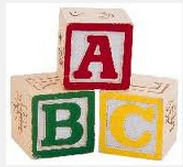 A toy company is planning to sell a set of children’s alphabet blocks.  Each block is a cube with 1-inch edges.  Each block has the volume of 1 cubic inch.  2.  Find all of the ways 23 blocks can be arranged into a rectangular prism.  Fill out the table. Be sure to include units.3.  What is the smallest possible surface area using 23 blocks?  How does the smallest surface area for 23 blocks compare to the smallest surface area for 24 blocks?Box:Length:Width:Height:Volume:Surface Area:ABCDEFG